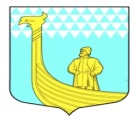 АДМИНИСТРАЦИЯМУНИЦИПАЛЬНОГО ОБРАЗОВАНИЯВЫНДИНООСТРОВСКОЕ СЕЛЬСКОЕ ПОСЕЛЕНИЕВолховский муниципальный район Ленинградская областьдеревня Вындин Островул. Школьная, д. 1 аП  О  С  Т  А  Н  О  В  Л  Е  Н  И Е от  «  11 » марта  2019 года 						№   33                                                     Об утверждении реестра многоквартирных домов, расположенных на территории  муниципального образования Вындиноостровское сельское поселение Волховского муниципального района Ленинградской области,  включенных в  Краткосрочный план реализации в 2019 году Региональной программы капитального ремонта общего имущества в многоквартирных  домах, расположенных на территории Ленинградской области на 2014-2043 годыВ соответствии с законом Ленинградской области от 29 ноября 2013 года №82-оз «Об отдельных вопросах организации и проведения капитального ремонта общего имущества в многоквартирных домах, расположенных на территории Ленинградской области», на основании постановления Правительства Ленинградской области от 30 мая 2014 года №218 «Об утверждении Порядка разработки и утверждения краткосрочных планов реализации Региональной программы капитального ремонта общего имущества в многоквартирных домах, расположенных на территории Ленинградской области в 2014-2043 годы», Устава  муниципального образования Вындиноостровское сельское поселение Волховского муниципального района Ленинградской области    п о с т а н о в л я ю:Утвердить реестр многоквартирных домов, которые подлежат капитальному ремонту за счет средств собственников помещений в многоквартирных домах, расположенных на территории муниципального образования Вындиноостровское сельское поселение Волховского муниципального района Ленинградской области, включенных в Краткосрочный план реализации в 2019 году Региональной программы капитального ремонта общего имущества в многоквартирных домах, расположенных на территории Ленинградской области на 2014-2043 годы (Приложения 1,2).2. Специалисту администрации муниципального образования по муниципальному хозяйству направить утвержденный перечень в Правительство Ленинградской области для включения в Краткосрочный план на 2019 год.3.Контроль  за исполнением постановления оставляю за собой.Глава администрации                                                    МО Вындиноостровское сельское поселение                 М.ТимофееваИсп.  Семенова И.А8812 63 37-641